Отчёт о проведении антикоррупционных  мероприятий МАОУ СШ №2 города МихайловскаКоррупция — это угроза обществу и государству, это явление которое наносит ущерб полному и всестороннему развитию любого общества. В соответствии со статьей 6 Федерального закона от 25.12.2008 № 273-ФЗ «О противодействии коррупции» основной мерой по профилактике коррупции является формирование в обществе нетерпимости к коррупционному поведению. Антикоррупционная пропаганда- важное условие противодействия коррупции. Она включает в себя проведение мероприятий по организации антикоррупционного образования, направленных на формирование антикоррупционного мировоззрения.Задачей школы, в первую очередь, является предупреждение (профилактика) коррупции, в том числе принятие мер по выявлению и последующему устранению ее причин.Важной составляющей в формировании антикоррупционного мировоззрения учащихся, педагогов и родителей является использование потенциала воспитательной работы в школе. Антикоррупционное воспитание в школе осуществляется как с использованием традиционных форм обучения, т.е. включение элементов антикоррупционного образования в общеобразовательные программы. Внашей школе ведется постоянная работа в соответствии с планом. В течение года проходит информирование педагогического коллектива на производственном совещании, родителей на общешкольных и классных родительских собраниях, учащихся на классных часах и уроках по истории, обществознания о стратегии антикоррупционной политики, с целью систематизировать информацию об основных направлениях осуществления антикоррупционной политики в России  в школе.Регулярное обновление информации о реализации плана мероприятий по противодействию коррупции на школьном сайте.9 декабря в школе традиционнопроходит «Международный день борьбы с коррупцией!»Антикоррупционные мероприятия  2021 – 2022 учебный  год«Международный день борьбы с коррупцией!»9 декабря 2021г.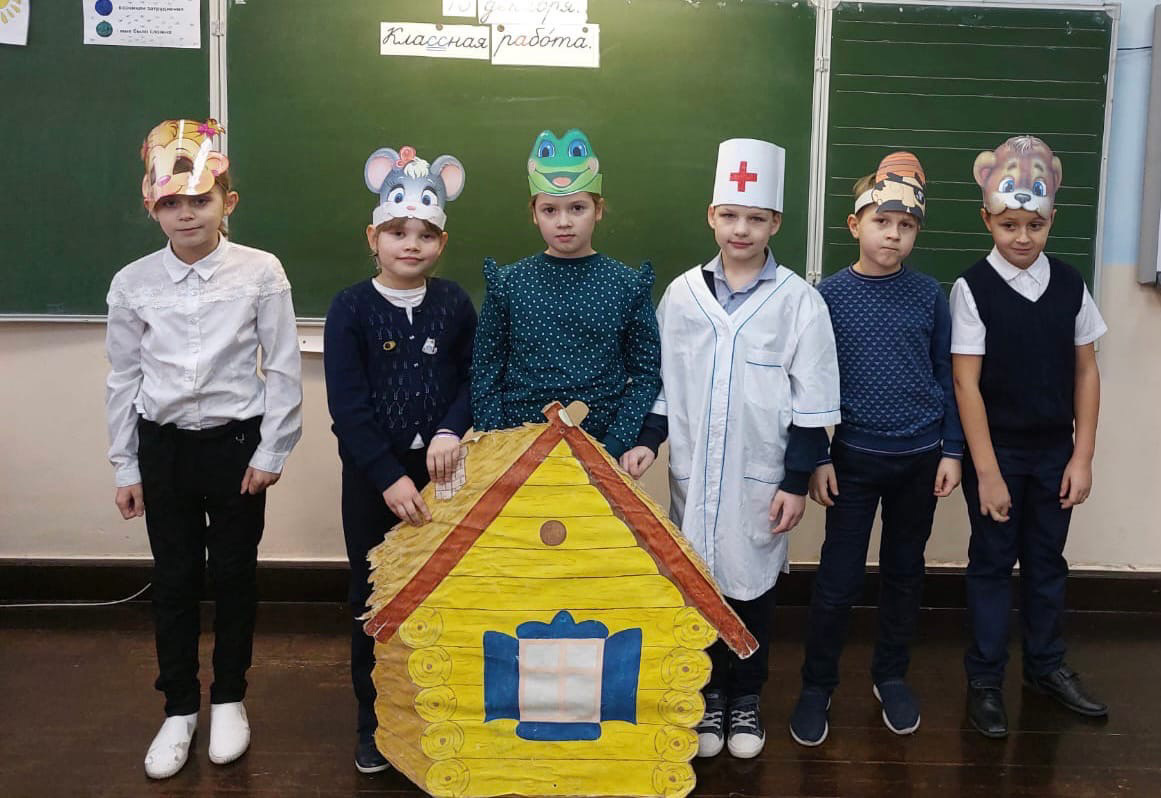 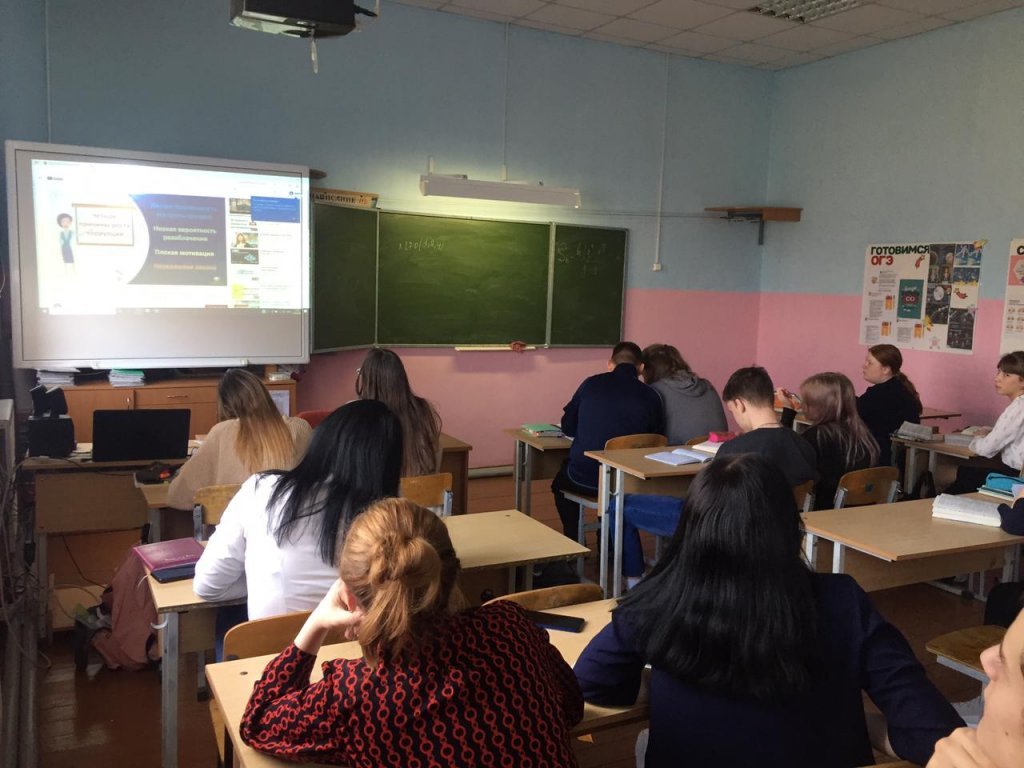 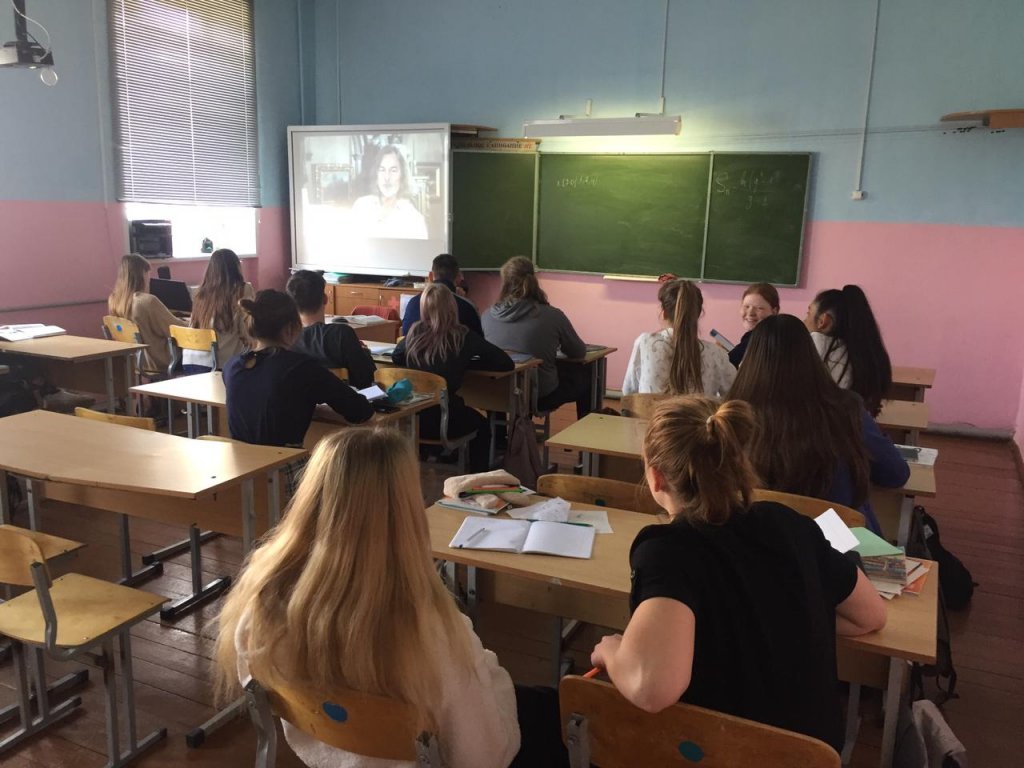 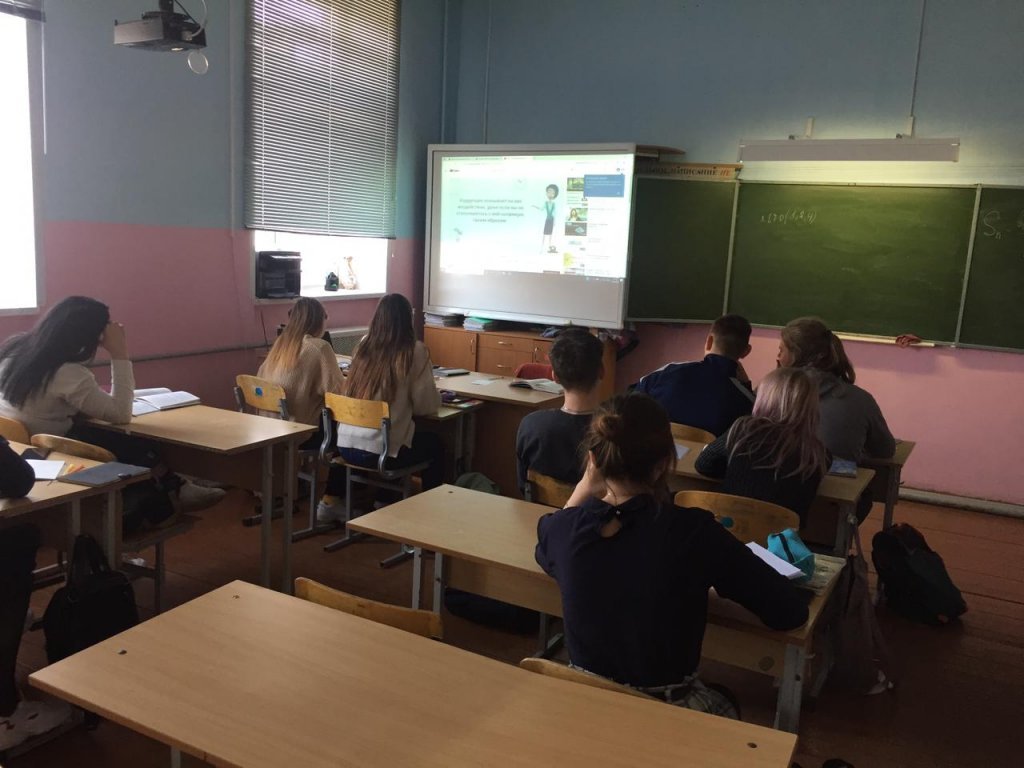 №УчастникиобразовательныхотношенийНаименование мероприятийЦели, результаты1Учащиеся 1-2 классовАнтикоррупционная сказка(театрализованное представление)Развитие творческих способностей учащихся, привлечение к данной проблеме. Ознакомление учащихся с понятием коррупции2Учащиеся 8-11классовКонкурс рисунков, Плакатов и буклетов.Развитие творческих способностей учащихся,привлечение к данной проблеме.Конкурс плакатов «Коррупция глазами детей» 1-5 класс (грамота классу)Конкурс плакатов «Коррупция это…» 6-9 класс (грамота классу)Конкурс буклетов «Мы против коррупции!» 10-11 класс (грамота классу).3Учащиеся 7-9 классовПрофилактические классные часы,профилактические акции.Ознакомление учащихся с понятием коррупции в нашей стране, о ее вреде и торможению развития страны и общества. Формирование компетентности в решении жизненных задач по существующим нормам и правилам.4Учащиеся 8-11классовВикторинаОзнакомление учащихся с причинами зарождения коррупции и как с ней бороться. Выяснить что знают учащиеся о коррупции. Выявить победителя викторины (грамота)Викторина «Нет коррупции!» 5Учащиеся 9 -11классовКвестВыявить уровень знаний учащихся на тему коррупции и права.Формировать у обучающихся навыков антикоррупционного поведения, нетерпимости к проявлениям коррупции в повседневной жизни.Прививать антикоррупционные навыки, воспитывать честность, порядочность.Квест «Вместе против коррупции!» (грамота классу).6Учащиеся 10классаКлассный час Развивать умения рассуждать и критически мыслить.Стимулировать антикоррупционное поведение.Воспитывать гражданскую ответственность, правовое самосозниние, нравственность.Классный час «Коррупции НЕТ!»7Учащиеся 5-11 классовсоциологический опрос.Выяснить отношение учащихся к коррупции по результатам  социологического опроса «Коррупция – разрушение духовности человека. Мы против коррупции. Мы – будущее России»8Учащиеся 10 -11классовКонкурсная творческая работа, сочинение (ЭССЕ) среди обучающихся 10-11 классов на темы:«Как бороться со взятками», «Легко ли всегда быть честным?»9Учащиеся 1-11классовКнижные выставкиРасширить знания людей в области литературы о правах людей.Выставка книг в библиотеке «Нет коррупции!»10Родители   (8-11 классы)Родительские собрания.Обсуждение проблемы коррупции в стране, знакомство с антикоррупционным законодательством, защита прав учащихся и их интересов. Родительское собрание на тему: «Защита законных интересов несовершеннолетних от угроз, связанных с коррупцией». Дистанционно.